USA Wrestling MembershipLog on:  http://www.usawmembership.comNOTE:  Even if you have had a USA card before you will need to create a new account to access your records.    Select Create Free Account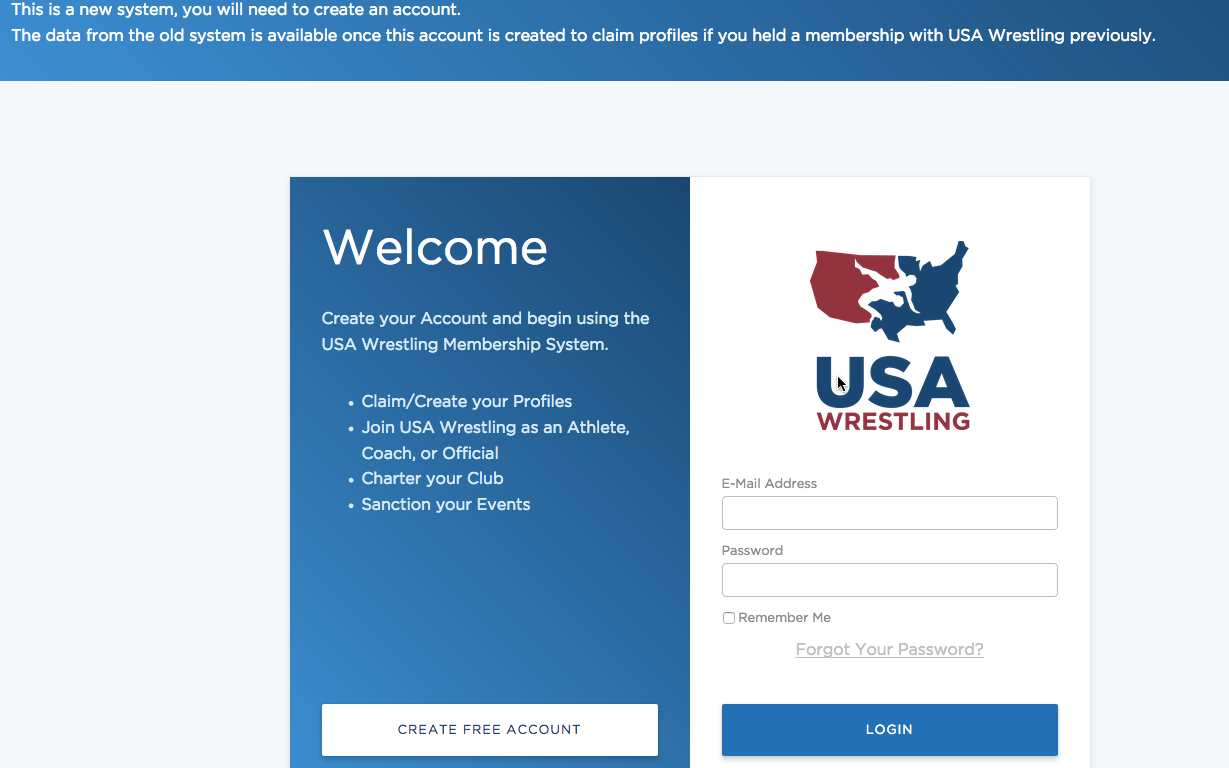 Parents will need to create the accounts in their name.  Wrestlers must be 13 years or old to create their own account.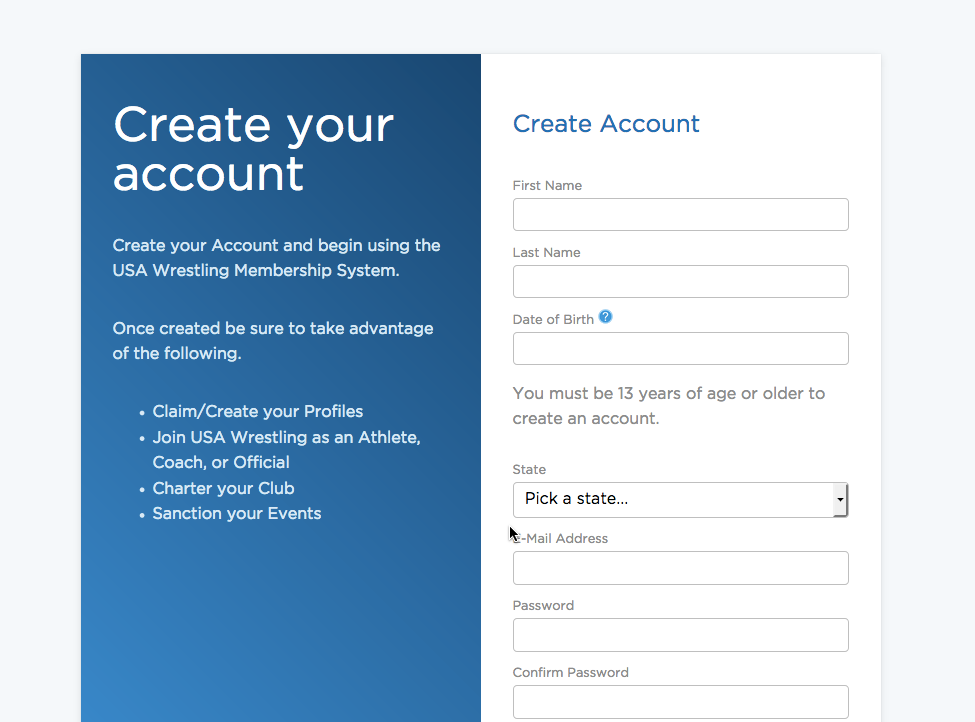 Select Profile from main menu	Create a profile for yourself then one for each wrestler.  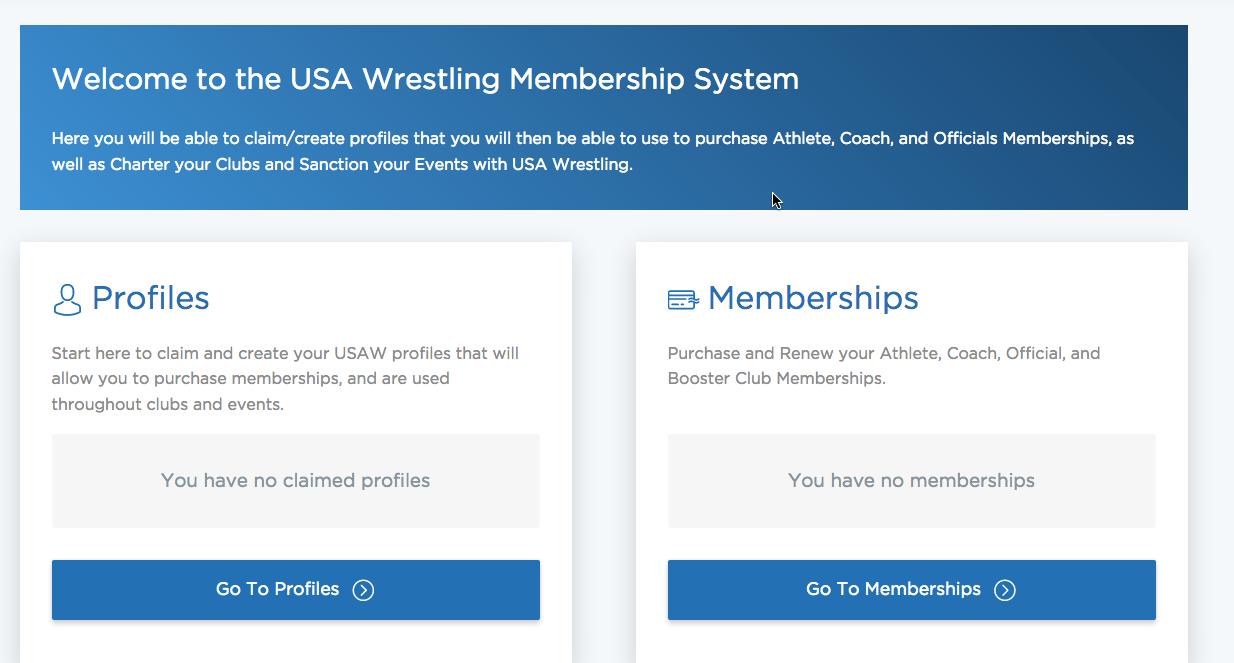 Select MEMBERSHIP from main menuSELECT PURCHASE MEMBERSHIP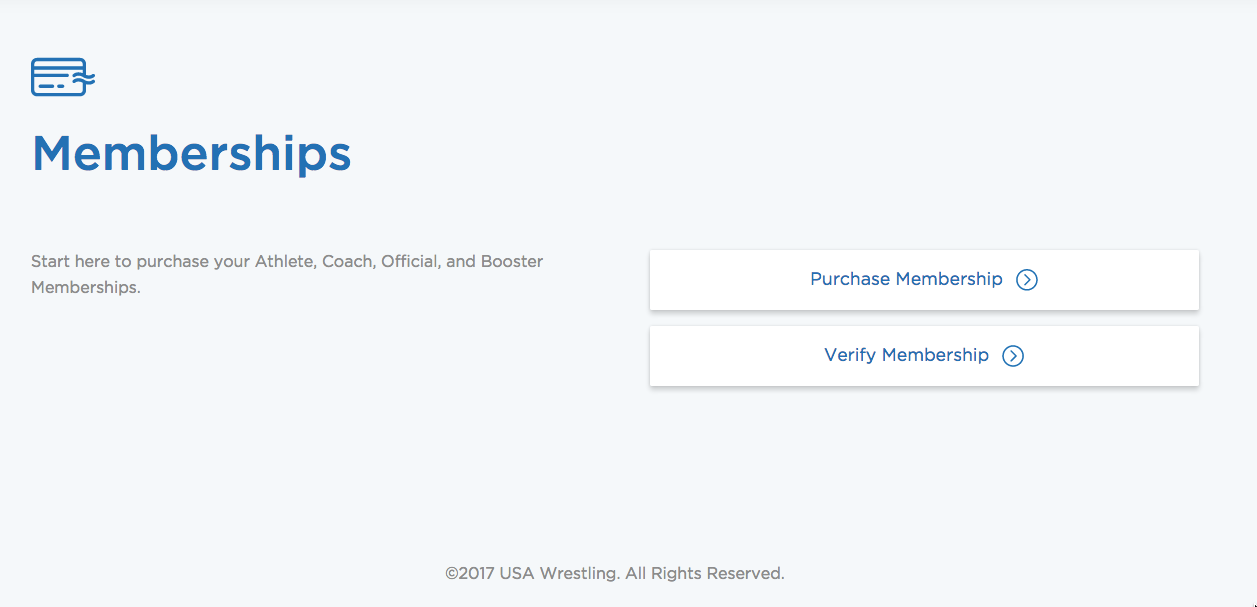 Select SEARCH PROFILES  This is only for wrestlers that have had USA cards before.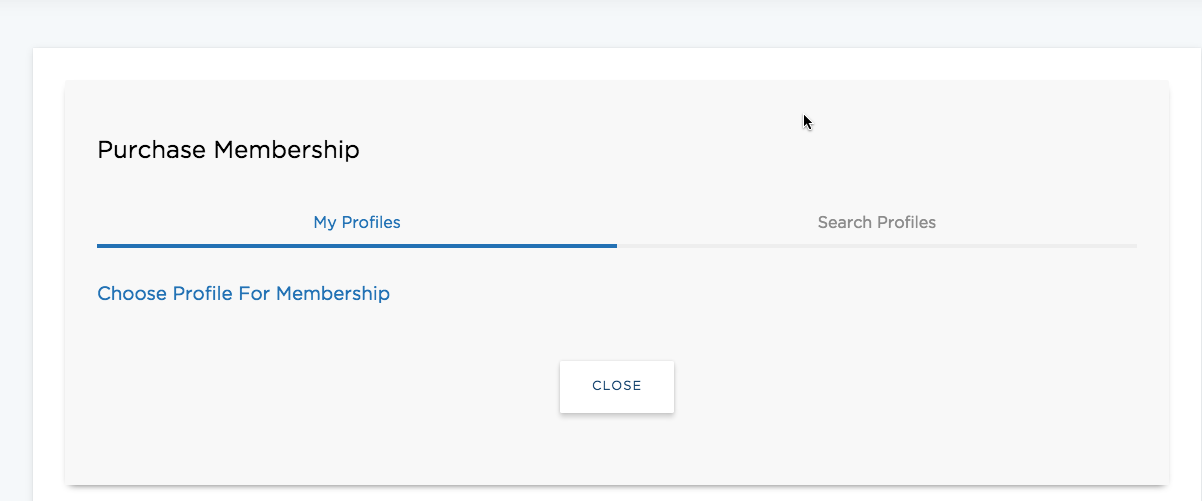 Enter your wrestler’s information here and select search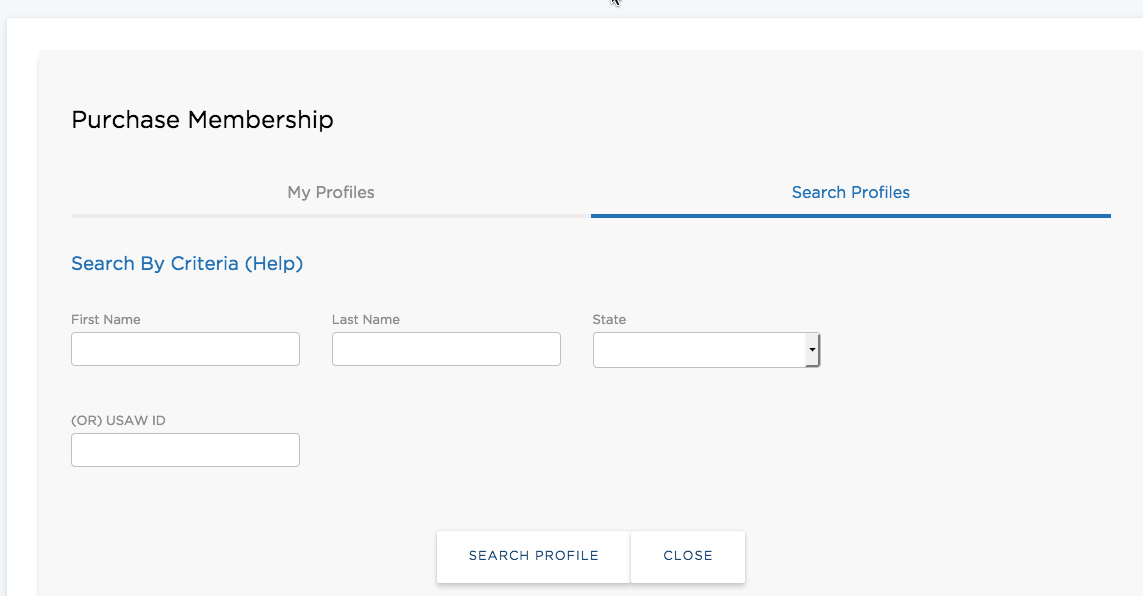 Your wrestler’s information will display. Then select PURCHASE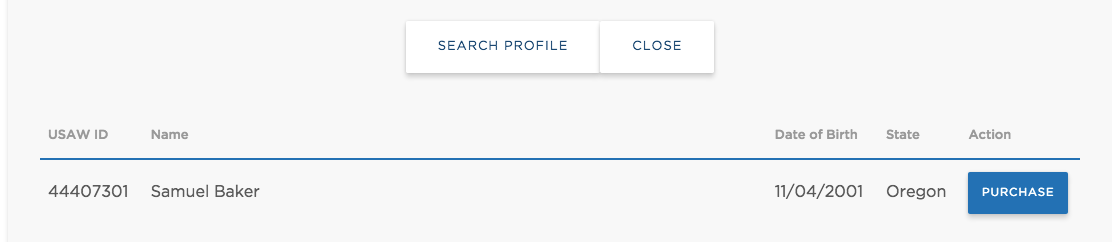 Select ATHLETIC MEMBERSHIP and $46 – ATHLETIC - Tradit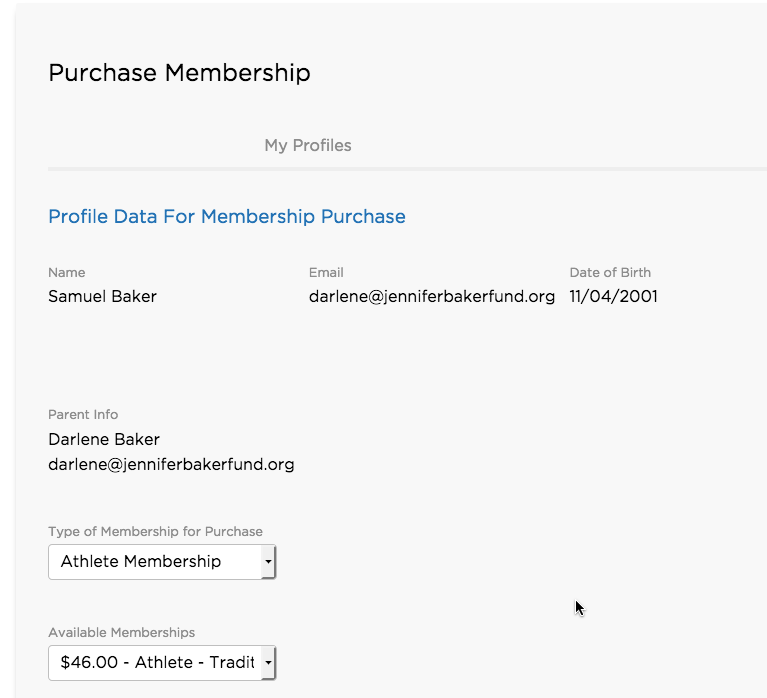 All wrestlers will be required to have USA cards.  This will also allow wrestlers to enter to USA tournaments.  The cost is $46 and the membership is good through August 2018.